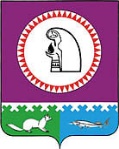 О внесении измененияв решение Думы Октябрьского района от 06.04.2012 № 257 «Об оплате труда и социальной защищенности лиц, замещающих должности муниципальной службы в органах местного самоуправления Октябрьского района»В соответствии с постановлением Губернатора Ханты-Мансийского автономного округа - Югры от 25.03.2016 № 31 «О внесении изменений в некоторые постановления Губернатора Ханты-Мансийского автономного округа - Югры», Дума Октябрьского района РЕШИЛА:1. Внести в приложение № 3 к решению Думы Октябрьского района от 06.04.2012                   № 257 «Об оплате труда и социальной защищенности лиц, замещающих должности муниципальной службы в органах местного самоуправления Октябрьского района» изменение, изложив пункт 3 в следующей редакции:«3. Муниципальным служащим и их несовершеннолетним детям, в том числе детям, в отношении которых муниципальный служащий (его супруг) назначен опекуном или попечителем, компенсируется стоимость путевок на санаторно-курортное лечение (далее - санаторно-курортное лечение, санаторно-курортная путевка) и оплата проезда к месту лечения и обратно в пределах территории Российской Федерации.3.1. Санаторно-курортное лечение предоставляется:муниципальным служащим – не более одного раза в год, в период ежегодного оплачиваемого отпуска;детям муниципальных служащих - не более одного раза в год, независимо от ежегодного оплачиваемого отпуска муниципального служащего.3.2. Муниципальные служащие самостоятельно выбирают санаторно-курортную организацию (далее - организация) и место санаторно-курортного лечения, исходя из медицинских показаний, указанных в медицинской справке (врачебном заключении), в пределах территории Российской Федерации.3.3. Для компенсации стоимости санаторно-курортного лечения муниципальные служащие представляют представителю нанимателя (работодателю) следующие документы:3.3.1. Заявление об оплате стоимости санаторно-курортной путевки с указанием фамилии, имени, отчества, места работы, должности, места (наименования и контактных данных организации) и времени санаторно-курортного лечения (при направлении на санаторно-курортное лечение совместно с детьми - указываются их фамилии, имена, отчества, годы рождения).3.3.2. Медицинскую справку (врачебное заключение) с указанием фамилии, имени, отчества, должности (специальности) врача, даты осмотра, проведения обследования и лечения, диагноза, рекомендаций по сезону лечения и возможным климатогеографическим зонам (представляется на каждое лицо, указанное в заявлении).3.3.3. Копию свидетельства о рождении ребенка (в случае предоставления санаторно-курортного лечения детям муниципальных служащих).3.3.4. Копию решения органа опеки и попечительства об установлении опеки (попечительства) над ребенком (в случае если над ребенком установлена опека (попечительство)).3.3.5. Оригинал либо нотариально заверенная копия договора на приобретение санаторно-курортной путевки.3.3.6. Оригиналы либо нотариально заверенные копии платежных документов, подтверждающих факт оплаты муниципальным служащим, подающим заявление, денежных средств за санаторно-курортную путевку, а также личной оплаты за своих детей.3.3.7. Оригинал либо нотариально заверенные копии документов, подтверждающих получение санаторно-курортного лечения (отрывной талон к путевке; в случае отсутствия отрывного талона к путевке предоставляются либо санаторная книжка, либо информация о получении санаторно-курортного лечения на официальном бланке организации, заверенные печатью).3.4. Компенсация стоимости санаторно-курортных путевок муниципальным служащим и их детям осуществляется по возвращении из места лечения на основании муниципального правового акта органа местного самоуправления Октябрьского района, согласно личному заявлению муниципального служащего и документов, указанных в пункте 3.3 настоящего Положения.3.5. Муниципальные служащие несут ответственность в соответствии с законодательством Российской Федерации за достоверность сведений, содержащихся в документах, предоставляемых для оплаты санаторно-курортного лечения.3.6. Муниципальному служащему направляется отказ в оплате санаторно-курортного лечения в течение 3 рабочих дней с даты получения заявления в случае непредставления документов, указанных в пункте 3.3 настоящего Положения.3.7. Стоимость санаторно-курортных путевок муниципальным служащим компенсируется:- при стаже муниципальной службы до 2 лет в размере 30 процентов от полной стоимости путевки;- при стаже муниципальной службы от 2 до 5 лет в размере 50 процентов от полной стоимости путевки;- при стаже муниципальной службы от 5 до 10 лет в размере 60 процентов от полной стоимости путевки;- при стаже муниципальной службы свыше 10 лет в размере 70 процентов от полной стоимости путевки.Стаж муниципальной службы для предоставления компенсации стоимости санаторно-курортных путевок исчисляется в соответствии с законодательством Российской Федерации, Ханты-Мансийского автономного округа - Югры, на момент издания муниципального правового акта органа местного самоуправления Октябрьского района. 3.8. Стоимость санаторно-курортных путевок детям муниципальных служащих компенсируется в размере 50 процентов от их полной стоимости.3.9. Максимальный размер компенсации стоимости санаторно-курортных путевок муниципальным служащим и их детям не может превышать 35000 (тридцать пять тысяч) рублей каждому.3.10. Муниципальным служащим и их детям оплата стоимости проезда к месту использования санаторно-курортного лечения и обратно осуществляется при условии отсутствия права на оплачиваемый проезд к месту использования отпуска и обратно в текущем календарном году.3.11. Оплата стоимости проезда к месту санаторно-курортного лечения и обратно осуществляется аналогично оплате проезда к месту использования отпуска и обратно в соответствии с решением Думы Октябрьского района от 12.10.2012 № 304 «О гарантиях и компенсациях для лиц, работающих в органах местного самоуправления Октябрьского района и муниципальных учреждениях Октябрьского района».При этом авансирование оплаты стоимости проезда к месту использования санаторно-курортного лечения и обратно осуществляется при предоставлении медицинской справки, указанной в пункте 3.3.2 настоящего Положения.».2. Опубликовать настоящее решение в официальном сетевом издании «октвести.ру».3. Настоящее решение вступает в силу с 01.01.2017.4. Контроль за выполнением настоящего решения возложить на постоянную комиссию Думы Октябрьского района по социальным вопросам.Председатель Думы Октябрьского района 					       Я.С. РазумовГлава Октябрьского района 							    А.П. КуташоваМуниципальное образованиеОктябрьский районДУМАРЕШЕНИЕМуниципальное образованиеОктябрьский районДУМАРЕШЕНИЕМуниципальное образованиеОктябрьский районДУМАРЕШЕНИЕМуниципальное образованиеОктябрьский районДУМАРЕШЕНИЕМуниципальное образованиеОктябрьский районДУМАРЕШЕНИЕМуниципальное образованиеОктябрьский районДУМАРЕШЕНИЕМуниципальное образованиеОктябрьский районДУМАРЕШЕНИЕМуниципальное образованиеОктябрьский районДУМАРЕШЕНИЕМуниципальное образованиеОктябрьский районДУМАРЕШЕНИЕМуниципальное образованиеОктябрьский районДУМАРЕШЕНИЕ«07»сентября2016г.№134пгт. Октябрьскоепгт. Октябрьскоепгт. Октябрьскоепгт. Октябрьскоепгт. Октябрьскоепгт. Октябрьскоепгт. Октябрьскоепгт. Октябрьскоепгт. Октябрьскоепгт. Октябрьское07.09.2016         №134«Д-5»